广东省青少年体育舞蹈协会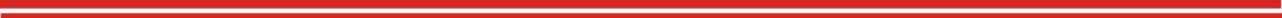 粤青少体舞协[2022]01号关于举办2022广东省青少年体育舞蹈协会“中顺洁柔杯”第一届青少年体育舞蹈锦标赛暨体育舞蹈公开赛通知各市青少年体育舞蹈协会、各体育舞蹈俱乐部、各有关单位：为贯彻落实《全民健身条例》，推动我省体育舞蹈运动的开展、增强青少年的体质、促进全民健身活动的普及与发展，现定于2022年5月29日在广州亚运城综合体育馆举办2022广东省青少年体育舞蹈协会“中顺洁柔杯”第一届青少年体育舞蹈锦标赛暨体育舞蹈公开赛。现将竞赛规程发给你们，请结合实际，做好组队参赛工作。附件：1．竞赛规程2．竞赛设项3．竞赛纪律4．网上报名系统操作办法5．比赛服装规定6．自愿参赛责任书7．疫情防控申报表8．疫情防控登记表广东省青少年体育舞蹈协会                              2022年3月30日附件1：2022广东省青少年体育舞蹈协会“中顺洁柔杯”第一届青少年体育舞蹈锦标赛暨体育舞蹈公开赛规程一、主办单位: 广东省青少年体育舞蹈协会二、承办单位:广州亚运城综合体育馆运营管理有限公司广东育苗国家青少年体育舞蹈俱乐部中山市青少年体育舞蹈协会广州市越秀区体育舞蹈协会广州市越秀区瑞创青少年体育舞蹈俱乐部龙门县青少年体育舞蹈运动协会佛山市禅城区体育艺术运动协会   广州红乔体育产业有限公司三、冠名单位：中顺洁柔纸业股份有限公司五、比赛时间：2022年5月29日六、比赛地点：广州市番禺区	亚运城综合体育馆七、报名截止日期：2022年5月16日八、竞赛设项：见附件2九、参加办法：（一）各参赛单位可报领队1人、教练员2人、管理员2-3人，参赛选手超过30人的队伍可增加管理员1-2人（领队、教练员、管理员进入比赛场地、协助管理本队纪律的人数及证件，视安保及防疫工作需要而定） 。（二）本次比赛采用网上报名，系统网址http：//bm.wudao.pro（电脑版右击点击“打开链接”即可报名）【网上报名系统操作办法：详见附件4】报名系统负责人联系电话：吴  琴  13902401887（微信同号）吴映玲  13826121837（微信同号）欧汝标  13902597709（微信同号）易  红  13923141747（微信同号）余丽妍  13826102007（微信同号）龙雯卉  13922206628（微信同号）赵继红  13250702482（微信同号）（三）网上报名系统收到报名信息后会自动算出报名费的金额，赛程表采用新系统编排好运动员的背号及场次,赛程表将于5月18日公布。（四）报名截止日期为：5月16日24：00前，上报完毕后请发手机信息告知以上报名系统负责人。（五）各队须于5月17日前将报名费汇至指定主办单位银行公账。同时将报名费汇款单（写明汇款单位或个人名称，并注明报名费）扫描或拍照发至邮箱gdysda@163.com， 联系电话：18926262708银行账户：广东省青少年体育舞蹈协会开户银行：中国建设银行股份有限公司广州东华西路支行账号：44050140100900000002（六）请各参赛单位认真做好组队报名工作，确保报项准确。报到时一律不得更改已报的组别，确属误报需更改的，须经组委会同意，并交纳组别更改手续费每项200元。十、竞赛办法：（一）比赛采用国家体育总局审定的最新比赛规则。（二）比赛根据情况，可分预赛、复赛、半决赛、决赛进行。（三）比赛舞种：5支舞：W（华尔兹）、T（探戈）、Vw（维也纳华尔兹）、F（狐步）、Q（快步）；S(桑巴)、C(恰恰)、R(伦巴)、P(斗牛)、J(牛仔)4支舞：W、T、Vw、Q（成人组为W、T、F、Vw）；S、C、R、J 3支舞：W、T、Q（成人组为W、T、Vw）；C、R、J 2支舞：W、T；C、R（四）裁判员、仲裁委员由广东省青少年体育舞蹈协会统一选派。（五）比赛音乐由大会统一安排。十一、有关规定：（一）如有比赛组别报名不足3对选手，该组别取消或运动员向相邻的高组别合并；奖金组不足6对选手参赛，奖励前三名且奖金减半。师生组、专业组、业余组选手均可参加A组。（二）体育舞蹈（国标舞）专业院校就读或曾经就读的学生不得报各业余青少年及成人组别的比赛；超过16岁以上者，可选择进入A组或专业组的其他组别。（三）年满16周岁以上、35岁以下的业余选手可兼报A组、B组及其他组别。其余有年龄限制的学生组（男女配搭）的选手可以在本年龄段学生组（男女配搭）其中一个组别兼报标准舞和拉丁舞，但不可以在本年龄段兼报其他学生组的组别，而可以向邻近高一个年龄段的组别中加报学生组其中一个组别的标准和拉丁舞（如报了学生12岁以下A组的拉丁舞和B组标准舞，就不可再报学生12岁以下B组的拉丁舞和A组的标准舞，而可兼报高一个年龄段的14岁以下A组、B组和单项组、等级赛、精英赛等的其中一组别的拉丁舞或标准舞；如有越级报名的，请报名单位主动向竞赛组报告以避免比赛撞场；师生组、企业家组除外）。(四）A组和精英组比赛不足6对时，奖金只按全额50 %的标准发放；不足3对选手该组别取消。（五）男女均可更换舞伴，可以选择加报单人组、双人组、精英组、等级赛组、六人组等。（六）参赛者须男女搭伴的，不得男扮女装或女扮男装，一经发现则取消比赛资格。（七）本届比赛谢绝60岁以上的选手报名参赛。凡报名参赛的选手，在比赛期间如有遇身体不适者，请不要勉强参赛，可向赛事组织机构申请退出比赛，否则一切后果自负。（八）凡报有年龄限制组别的运动员须携带本人二代身份证原件参赛。在比赛前需配合组委会完成身份、年龄确认。大会比赛期间组委会有权随时抽查运动员，如不能在30分钟内出示身份证原件，即取消其比赛成绩。（九）凡违反规定或弄虚作假者，一经查明，将取消其参赛资格和比赛成绩，并追究组队单位的责任。十二、录取名次与奖励（一）A组前三名颁发奖杯、奖金及证书，四至六名颁发奖金及证书奖金金额（税后）第一名3000元，第二名2500,元，第三名2000元，第四名1500元，第五名1200元，第六名1000元。（二）师生组、企业家组前三名颁发奖杯及证书，四至六名颁发证书。（三）编号159-179项为舞王精英赛组别（设奖金）：精英组前三名颁发奖杯、奖金及证书，四至六名颁发奖金及证书。具体奖金如下：（1）双人精英组奖金：第一名1000元、第二名800元、第三名600元、第四名200元、第五名200元、第六名200元。（2）单人组奖金：第一名600元、第二名400元、第三名300元、第四至六名200元。（3）单人单项新秀精英组奖金：第一名300元、第二名200元、第三名150元、第四至六名100元。（四）编号180-283项为等级赛，按参赛人数的40%、30%、30%比例设一、二、三等奖，均颁发奖牌和证书。（五）六人组前三名六块奖牌及证书，四至八名颁发证书。（六）名次赛双人组和单人所有组别前三名颁发奖杯及证书，四至八名颁发证书。（七）比赛设“优秀组织奖”。遵守赛会纪律、服从大会安排、组织选手超50对的参赛单位可获得此奖项。十三、比赛服务费：（一）A组每对选手每项500元，企业家组和师生组每对选手每项700元。（二）设有奖金的精英组别：双人组每对每项为500元；单人组每人每项为300元；单人新秀精英组每人每项220元（三）名次赛组别：双人组每对每项为380元；单人每人每项为190元。（四）等级赛组别：双人组每对每项为400元；单人组每人每项为200元。（五）六人组：每人每项150元。十四、服装要求：按2019年中国体育舞蹈联合会新修订的服装规定执行。十五、报到及活动安排：（一）各参赛队的领队请于2022年5月28日20时正到广州亚运城综合体育馆亚体运营公可会议室参加领队、裁判联席会议并领取号码布，提交自愿参赛责任书。会议重要，请各位领队、裁判员务必参加！（二）开幕式定于2022年5月29日16:00举行。十六、其他：（一）参加选手必须自行购买赛事期间（含途中）人身意外伤害保险及二级以上医院检查身体健康后才能报名参赛。并自觉按照疾控部门要求做好疫情防控工作，才能报名参赛。凡未自行购买人身意外伤害保险及未经过身体检查而擅自报名参加比赛者，比赛期间发生意外的，大会一律不予负责。（二）参赛各队人员比赛服务费、食宿费等所有费用自理。（三）各参赛队必须签订《自愿参赛责任书》（见附件5）比赛报到时须提交组委会,无签署责任书直接参赛的，视为已接受本责任书的全部条款，所有责任自负。（四）比赛摄像权、衍生作品的版权以及著作权归组委会所有，组委会有权对赛事进行录像，并制作光盘等宣传品用于宣传发行。除了组委会指定摄录人员，其它人员禁止在场内录像。（五）组委会不对任何人提供比赛查分服务。（六）比赛的规程、日程安排、以及比赛筹备信息等，可登陆报名网站查询。（七）广告：组委会组织专业展览公司布置展位，统一设计、制作广告牌。严禁任何个人及单位在赛场内外私设摊位、私拉横幅、标语等。十八、本规程解释权属主办单位，未尽事宜，另行通知。附件2：2022广东省青少年体育舞蹈协会“中顺洁柔杯”第一届青少年体育舞蹈锦标赛暨体育舞蹈公开赛竞赛设项以下159-179项为舞王争霸精英赛（设奖金）〖不足6对选手参赛，奖金只奖励前三名且奖金减半〗以下180-283项为等级赛(设一等奖40%，二等奖30%，三等奖30%，颁发奖牌及证书)附件3：广东省青少年体育舞蹈比赛竞赛纪律一、各代表队领队负责做好队伍管理和思想工作，确保比赛的顺利进行。不接受口头申诉，如有申诉，须由领队以文字形式向组委会提出申述，并缴交500元申诉费，大会方予受理。申诉失败，不退回500元，投诉成功，退回申诉费并秉公办理。二、各队及选手要服从裁判的集体裁定。如有严重违反赛场纪律（包括罢赛、闹事、打架斗殴、起哄、不领奖）的，即取消该队或选手比赛成绩，停止一至二年比赛资格、通报并罚款500元以上，并视情节轻重，追究教练员、领队责任。属于教练员、领队参与，纵容或不予制止发生的，根据情节轻重给予教练员及领队警告、严重警告处分，并通报所属单位以及上级主管部门。三、比赛中故意制造冲撞，经裁判长警告仍故意再次发生，造成影响其他选手技术正常发挥时，即取消其比赛资格。比赛中因服装等出现事故，影响技术发挥者，责任自负。四、运动员须提前1个小时到赛场检录，迟到或不到的，按弃权论处。五、裁判员应秉公执法。裁判如违反竞赛规则及裁判纪律，组委会根据情节轻重，给与批评教育，或当场停止其执裁，甚至停止执裁一年的处罚，并向上级主管部门报告。六、各参赛队必须严格遵守比赛场馆规定。比赛当天不得在比赛场馆内就餐。不得随地乱扔垃圾、杂物及随地吐痰；如有违反，场馆权将按情节轻重处以警告、罚款等处罚；对故意损坏公共设施的，将追究当事人责任并按报价双倍赔偿。附件4：网上报名系统操作办法一、本次比赛采用 - 精雀赛事网上报名系统 进行网上直接报名，不再接收EXCEL电子表格报名。网上报名分为两种模式:【1】电脑报名请登录网站bm.wudao.pro用手机号注册账号报名（邀请码只需要输入一次，下一次进入请点击赛事-我的代表队）【2】手机请使用【精雀赛事APP】报名。方便快捷。【强烈推荐使用手机精雀赛事APP报名。可将学校链接发送至自己学校群里，让家长录入学生信息。领队老师可极大减轻录入学生信息劳动力。】{*无论手机还是电脑报名 都必须先录入选手后才能报组别*}如报名遇到问题。请联系工作人员。二、赛程安排表发布后，在本代表队账户的报名结果栏目里可查阅本队的正式报名表（记录着本队选手背号以及分组情况），代表队赛程栏目里将标注本队选手的比赛时间、场地、场序（请注意：如果有多轮淘汰的组别，括号里面就是晋级后的比赛场序。）等详细的比赛信息，并按比赛先后排列。这将为各领队带来极大的方便。联系电话及微信：丁老师17576056676附件5：本次比赛服装规定女生：（一）10岁以下服装严格按规定：1.拉丁舞：上衣和同颜色的相连接的裙子+女式内裤（肉色除外），裙子的长度最短不得短于膝盖以上10厘米，最长不得长于膝盖以下。2.标准舞：可与拉丁舞相同。允许白色短衫紧身衣，黑色或单一颜色的裙子（肉色除外），裙长不超过小腿肚。（二）12岁以下服装规定：1．拉丁舞：各色（肉色除外）连衣或分体裙式样，前领口不得低于胸部，后领口不得低于肩胛骨下方。2．标准舞：各色连身裙，裙长不超过小腿肚，裙子不许加羽毛、飘带及亮片。3．面料：不能使用透明或金属材料。不允许任何带有闪光的面料4．装饰：不允许使用装饰（亮钻、小金属片、羽毛等做的各种装饰）5．化妆：不允许化浓妆。不许使用假睫毛，假指甲，头部不许过分造型，不许装饰假发和亮钻。6．鞋袜：只允许方跟，高度不超过3．5厘米，颜色不限，配白色花边袜男生：（一）12岁以下服装严格按规定：1．拉丁舞：白色长袖锦纶村衫，立领或小翻领，领口在胸口以上，可系领结；下着黑色长裤2．标准舞：白长袖衬衫，黑色长裤，必须系领带或领结，允许加黑色马夹。3．装饰；不允许使用装饰（亮钻、小金属片、羽毛等做的各种装饰）。4．化妆：不允许化妆，不许使用彩色发胶，不许佩戴装饰。5．鞋袜：黑色低跟舞鞋，高度不超过2厘米，必须穿黑色袜子。女子组参赛舞者两人均穿女生服装，不得穿男生服装。附件6：本次比赛自愿参赛责任书一、本队（人）自愿报名参加第十二届广东省青少年体育舞蹈锦标赛并签署本责任书。二、本队（人）愿意遵守组委会的所有规则规定及采取的措施；三、本队（人）完全了解自己的身体状况，确认自己身体健康状况良好，并提供个人粤康码或穗康码的截图。确认本人14天内没有到重点疫区旅行过、生活史没有和疫情相关症状的人员接触过，已为参赛做好充分准备；四、本队（人）充分了解本次比赛可能出现的风险，且已准备必要的防范措施，对自己安全负责的态度参赛。五、本队（人）愿意购买人身保险并承担比赛期间发生的自身意外风险责任，且同意组委会不承担任何形式的赔偿；六、本队（人）同意接受组委会在比赛期间提供的现场急救性质的医务治疗，但在医院救治等发生的相关费用由本队（人）负担；七、本队（人）承诺以自己的名义参赛，决不冒名顶替；八、本队（人）或法定监护人（代理人）已认真阅读并全面理解以上内容，且对上述所有内容予以确认并承担相应的法律责任。参赛单位（盖章）：本人签名：2022年  月  日（注：比赛报到时须提交组委会）附件7：2022广东省青少年体育舞蹈协会“中顺洁柔杯”第一届青少年体育舞蹈锦标赛暨体育舞蹈公开赛疫情防控申报表申报说明：1、请如实填写此表申报个人实际状况：如有不实或隐瞒，导致所有的后果、责任，由申报人或其监护人承担；在“有/无”栏目打“√”如出现“有”的选项，请在“备注”栏注明具体情况；如有其它与疫情防控相关的事项，请主动在空白栏目申报。附件8：2022广东省青少年体育舞蹈协会“中顺洁柔杯”第一届青少年体育舞蹈锦标赛暨体育舞蹈公开赛疫情防控登记表填表说明：1、请如实登记进入赛场的个人状况；2、健康码检查以绿色“粤康码”为安全码，查验为安全码后“健康绿码”栏目打“√”；3、“体温（℃）”栏：手持式测温枪须记录温度值；智能测温系统只记录异常体温值。编号组别舞种说明1A组标准舞W,T,Vw,F,Q2006年及以前出生，专业、业余选手可报，职业组选手禁报。2A组拉丁舞S,C,R,P,J2006年及以前出生，专业、业余选手可报，职业组选手禁报。3B组标准舞W,T,Vw，Q2006年及以前出生，只向业余选手开放。专业院校选手及职业组选手禁报。4B组拉丁舞S,C,R,J2006年及以前出生，只向业余选手开放。专业院校选手及职业组选手禁报。5专业院校21岁以下A组标准舞W,T,Vw,F,Q在2001年及以后出生，双方必须为在校注册学生（以学生证为准）。6专业院校21岁以下A组拉丁舞S,C,R,P,J在2001年及以后出生，双方必须为在校注册学生（以学生证为准）。7专业院校21岁以下B组标准舞W,T,Vw,Q在2001年及以后出生，双方必须为在校注册学生（以学生证为准）。8专业院校21岁以下B组拉丁舞S,C,R,J在2001年及以后出生，双方必须为在校注册学生（以学生证为准）。9专业院校18岁以下A组标准舞W,T,Vw,F,Q在2004年及以后出生，双方必须为在校注册学生（以学生证为准）。10专业院校18岁以下A组拉丁舞S,C,R,P,J在2004年及以后出生，双方必须为在校注册学生（以学生证为准）。11专业院校18岁以下B组标准舞W,T,Vw,Q在2004年及以后出生，双方必须为在校注册学生（以学生证为准）。12专业院校18岁以下B组拉丁舞S,C,R,J在2004年及以后出生，双方必须为在校注册学生（以学生证为准）。13专业院校16岁以下A组标准舞W,T,Vw,F,Q在2006年及以后出生，双方必须为在校注册学生（以学生证为准）。14专业院校16岁以下A组拉丁舞S,C,R,P,J在2006年及以后出生，双方必须为在校注册学生（以学生证为准）。15专业院校16岁以下B组标准舞W,T,Q在2006年及以后出生，双方必须为在校注册学生（以学生证为准）。16专业院校16岁以下B组拉丁舞C,R,J在2006年及以后出生，双方必须为在校注册学生（以学生证为准）。17专业院校14岁以下A组标准舞W,T,Vw,Q在2008年及以后出生，双方必须为在校注册学生（以学生证为准）。18专业院校14岁以下A组拉丁舞S,C,R,J在2008年及以后出生，双方必须为在校注册学生（以学生证为准）。19专业院校14岁以下B组标准舞W,T,Q在2008年及以后出生，双方必须为在校注册学生（以学生证为准）。20专业院校14岁以下B组拉丁舞C,R,J在2008年及以后出生，双方必须为在校注册学生（以学生证为准）。21专业院校12岁以下A组标准舞W,T,Q在2010年及以后出生，双方必须为在校注册学生（以学生证为准），服装不得带亮钻等装饰。22专业院校12岁以下A组拉丁舞C,R,J在2010年及以后出生，双方必须为在校注册学生（以学生证为准），服装不得带亮钻等装饰。23专业院校12岁以下B组标准舞W,T在2010年及以后出生，双方必须为在校注册学生（以学生证为准），服装不得带亮钻等装饰。24专业院校12岁以下B组拉丁舞C,R在2010年及以后出生，双方必须为在校注册学生（以学生证为准），服装不得带亮钻等装饰。25专业院校6人组标准舞W,T,Q,Vw音乐统一使用中国体育舞蹈联合会规定6人组金牌音乐。套路自选，动作自选。服装颜色不限但必须统一并符合年龄要求。26专业院校6人组拉丁舞C，R，J，S音乐统一使用中国体育舞蹈联合会规定6人组金牌音乐。套路自选，动作自选。服装颜色不限但必须统一并符合年龄要求。27院校6人组标准舞W,T,Q音乐统一使用中国体育舞蹈联合会规定6人组银牌音乐。套路自选，动作自选。服装颜色不限但必须统一并符合年龄要求。28院校6人组拉丁舞C,R,J音乐统一使用中国体育舞蹈联合会规定6人组银牌音乐。套路自选，动作自选。服装颜色不限但必须统一并符合年龄要求。29专业院校17岁以上女子单人组标准舞W,T,Vw，Q在2005年及以前出生，双方必须为在校注册学生（以学生证为准）。30专业院校17岁以上女子单人组拉丁舞S,C,R,J在2005年及以前出生，双方必须为在校注册学生（以学生证为准）。31专业院校16岁以下女子单人标准舞W,T,Q在2006年及以后出生，双方必须为在校注册学生（以学生证为准）。32专业院校16岁以下女子单人拉丁舞C,R,J在2006年及以后出生，双方必须为在校注册学生（以学生证为准）。33专业院校16岁以上男子单人标准舞W,T,Vw，Q在2006年及以后出生，双方必须为在校注册学生（以学生证为准）。34专业院校16岁以上男子单人拉丁舞S,C,R,J在2006年及以后出生，双方必须为在校注册学生（以学生证为准）。35专业院校16岁以下男子单人标准舞W,T,Q在2006年及以后出生，双方必须为在校注册学生（以学生证为准）。36专业院校16岁以下男子单人拉丁舞C,R,J在2006年及以后出生，双方必须为在校注册学生（以学生证为准）。37成人A组标准舞W,T,Vw,Q职业、专业选手禁报，男女选手均18-60岁（2004年—1962年之间）。38成人A组拉丁舞S,C,R,J职业、专业选手禁报，男女选手均18-60岁（2004年—1962年之间）。39成人B组标准舞W,T,Vw职业、专业选手禁报，男女选手均18-60岁（2004年—1962年之间）。40成人B组拉丁舞C,R,J职业、专业选手禁报，男女选手均18-60岁（2004年—1962年之间）。41成人新人组标准舞W,T职业、专业选手禁报，男女选手均18-60岁（2004年—1962年之间）。42成人新人组拉丁舞C,R职业、专业选手禁报，男女选手均18-60岁（2004年—1962年之间）。43成人单项组华尔兹W职业、专业选手禁报，男女选手均18-60岁（2004年—1962年之间）。44成人单项组探戈T职业、专业选手禁报，男女选手均18-60岁（2004年—1962年之间）。45成人单项组维也纳华尔兹Vw职业、专业选手禁报，男女选手均18-60岁（2004年—1962年之间）。46成人单项组恰恰C职业、专业选手禁报，男女选手均18-60岁（2004年—1962年之间）。47成人单项组伦巴R职业、专业选手禁报，男女选手均18-60岁（2004年—1962年之间）。48成人单项组牛仔J职业、专业选手禁报，男女选手均18-60岁（2004年—1962年之间）。49青壮年A组标准舞W,T,Vw,F服装按规定,男女选手均35周岁至45周岁（1987年至1977年之间出生）。50青壮年A组拉丁舞S,C,R,J服装按规定,男女选手均35周岁至45周岁（1987年至1977年之间出生）。51青壮年B组标准舞W,T服装按规定,男女选手均35周岁至45周岁（1987年至1977年之间出生）。52青壮年B组拉丁舞C,R服装按规定,男女选手均35周岁至45周岁（1987年至1977年之间出生）。53师生组标准舞W,T,Vw,Q选手一方为老师，男女选手均16-45岁（2006年—1977年之间）。54师生组拉丁舞S,C,R,J选手一方为老师，男女选手均16-45岁（2006年—1977年之间）。55企业家组标准舞W,T,Vw选手一方为企业家，男女选手均16-45岁（2006年—1977年之间）。56企业家组拉丁舞C,R,J选手一方为企业家，男女选手均16-45岁（2006年—1977年之间）。57院校A组标准舞W,T,Vw,Q双方必须为在校非专业注册学生。58院校A组拉丁舞S,C,R,J双方必须为在校非专业注册学生。59院校B组标准舞W,T,Q双方必须为在校非专业注册学生。60院校B组拉丁舞C,R,J双方必须为在校非专业注册学生。61院校新人组标准舞W,T双方必须为在校非专业注册学生。62院校新人组拉丁舞C,R双方必须为在校非专业注册学生。63学生18岁以下组标准舞W,T,Vw,F,Q男女搭档,两人均在2004年及以后出生。64学生18岁以下组拉丁舞S,C,R,P,J男女搭档,两人均在2004年及以后出生。65学生16岁以下组标准舞W,T,Vw,Q男女搭档,两人均在2006年及以后出生。66学生16岁以下组拉丁舞S,C,R,J男女搭档,两人均在2006年及以后出生。67学生14岁以下A组标准舞W,T,Vw,Q男女搭档,两人均在2008年及以后出生。68学生14岁以下A组拉丁舞S,C,R,J男女搭档,两人均在2008年及以后出生。69学生14岁以下B组标准舞W,T,Q男女搭档,两人均在2008年及以后出生。70学生14岁以下B组拉丁舞C,R,J男女搭档,两人均在2008年及以后出生。71学生14岁以下新人组标准舞W,T男女搭档,两人均在2008年及以后出生。72学生14岁以下新人组拉丁舞C,R男女搭档,两人均在2008年及以后出生。73学生12岁以下A组标准舞W,T,Q男女搭档,两人均在2010年及以后出生，规定服装、指定教材范围均可。74学生12岁以下A组拉丁舞C,R,J男女搭档,两人均在2010年及以后出生，规定服装、指定教材范围均可。75学生12岁以下B组标准舞W,T男女搭档,两人均在2010年及以后出生，规定服装、指定教材范围均可。76学生12岁以下B组拉丁舞C,R男女搭档,两人均在2010年及以后出生，规定服装、指定教材范围均可。77学生12岁以下新人组标准舞W,T男女搭档,两人均在2010年及以后出生，规定服装、指定教材范围均可。78学生12岁以下新人组拉丁舞C,R男女搭档,两人均在2010年及以后出生，规定服装、指定教材范围均可。79学生10岁以下A组标准舞W,T,Q男女搭档,两人均在2012年及以后出生，规定服装、指定教材范围均可。80学生10岁以下A组拉丁舞C,R,J男女搭档,两人均在2012年及以后出生，规定服装、指定教材范围均可。81学生10岁以下B组标准舞W,T男女搭档,两人均在2012年及以后出生，规定服装、指定教材范围均可。82学生10岁以下B组拉丁舞C,R男女搭档,两人均在2012年及以后出生，规定服装、指定教材范围均可。83学生10岁以下新人组标准舞W,T男女搭档,两人均在2012年及以后出生，规定服装、指定教材范围均可。84学生10岁以下新人组拉丁舞C,R男女搭档,两人均在2012年及以后出生，规定服装、指定教材范围均可。85学生8岁以下A组标准舞W,T男女搭档,两人均在2014年及以后出生，规定服装、指定教材银牌及以下组合。86学生8岁以下A组拉丁舞C,R男女搭档,两人均在2014年及以后出生，规定服装、指定教材银牌及以下组合。87学生8岁以下B组标准舞W,T男女搭档,两人均在2014年及以后出生，规定服装、指定教材银牌及以下组合。88学生8岁以下B组拉丁舞C,R男女搭档,两人均在2014年及以后出生，规定服装、指定教材银牌及以下组合。89学生8岁以下新人组标准舞W,T男女搭档,两人均在2014年及以后出生，规定服装、指定教材银牌及以下组合。90学生8岁以下新人组拉丁舞C,R男女搭档,两人均在2014年及以后出生，规定服装、指定教材银牌及以下组合。91学生6岁以下单项组华尔兹W男女搭档,两人均在2016年及以后出生，规定服装、指定教材银牌及以下组合。92学生6岁以下单项组探戈T男女搭档,两人均在2016年及以后出生，规定服装、指定教材银牌及以下组合。93学生6岁以下单项组伦巴R男女搭档,两人均在2016年及以后出生，规定服装、指定教材银牌及以下组合。94学生6岁以下单项组恰恰C男女搭档,两人均在2016年及以后出生，规定服装、指定教材银牌及以下组合。95女子17岁以上双人组标准舞W,T,Q允许：男女步或并排同跳女步，两人均在2005年及以前出生。96女子17岁以上双人组拉丁舞C,R,J允许：男女步或并排同跳女步，两人均在2005年及以前出生。97女子16岁以下双人组标准舞W,T,Vw,Q允许：男女步或并排同跳女步，两人均在2006年及以后出生。98女子16岁以下双人组拉丁舞S,C,R,J允许：男女步或并排同跳女步，两人均在2006年及以后出生。99女子14岁以下双人组标准舞W,T,Vw,Q允许：男女步或并排同跳女步，两人均在2008年以后出生。100女子14岁以下双人组拉丁舞S,C,R,J允许：男女步或并排同跳女步，两人均在2008年以后出生。101女子12岁以下双人组标准舞W,T,Q允许：男女步或并排同跳女步，两人均在2010年及以后出生，规定服装。（不得带亮钻等装饰）、指定教材范围均可。102女子12岁以下双人组拉丁舞C,R,J允许：男女步或并排同跳女步，两人均在2010年及以后出生，规定服装。（不得带亮钻等装饰）、指定教材范围均可。103女子10岁以下双人组标准舞W,T允许：男女步或并排同跳女步，两人均在2012年及以后出生，规定服装、指定教材范围均可。104女子10岁以下双人组拉丁舞C,R允许：男女步或并排同跳女步，两人均在2012年及以后出生，规定服装、指定教材范围均可。105女子8岁以下双人组标准舞W,T允许：男女步或并排同跳女步，两人均在2014年及以后出生，规定服装、指定教材范围均可。106女子8岁以下双人组拉丁舞C,R允许：男女步或并排同跳女步，两人均在2014年及以后出生，规定服装、指定教材范围均可。107女子17岁以上单人组标准舞W,T,Vw,Q2005年及以前出生。108女子17岁以上单人组拉丁舞S,C,R,J2005年及以前出生。109女子16岁以下单人组标准舞W,T,Vw,Q2006年及以后出生。110女子16岁以下单人组拉丁舞S,C,R,J2006年及以后出生。111女子14岁以下单人组标准舞W,T,Vw,Q2008年及以后出生。112女子14岁以下单人组拉丁舞S,C,R,J2008年及以后出生。113女子13岁以下单人组标准舞W,T,Q2009年及以后出生。114女子13岁以下单人组拉丁舞C,R,J2009年及以后出生。115女子12岁以下单人组标准舞W,T,Q2010年及以后出生，规定服装（不得带亮钻等装饰）、指定教材范围均可。116女子12岁以下单人组拉丁舞C,R,J2010年及以后出生，规定服装（不得带亮钻等装饰）、指定教材范围均可。117女子11岁以下单人组标准舞W,T,Q2011年及以后出生，规定服装（不得带亮钻等装饰）、指定教材范围均可。118女子11岁以下单人组拉丁舞C,R,J2011年及以后出生，规定服装（不得带亮钻等装饰）、指定教材范围均可。119女子10岁以下单人组标准舞W,T2012年及以后出生，严格规定服装、指定教材范围均可。120女子10岁以下单人组拉丁舞C,R2012年及以后出生，严格规定服装、指定教材范围均可。121女子9岁以下单人组标准舞W,T2013年及以后出生，严格规定服装、指定教材金牌及以下组合。122女子9岁以下单人组拉丁舞C,R2013年及以后出生，严格规定服装、指定教材金牌及以下组合。123女子8岁以下单人组标准舞W,T2014年及以后出生，严格规定服装、指定教材银牌及以下组合。124女子8岁以下单人组拉丁舞C,R2014年及以后出生，严格规定服装、指定教材银牌及以下组合。125女子8岁以下单人单项组华尔兹W2014年及以后出生，严格规定服装、指定教材银牌及以下组合。126女子8岁以下单人单项组探戈T2014年及以后出生，严格规定服装、指定教材银牌及以下组合。127女子8岁以下单人单项组恰恰C2014年及以后出生，严格规定服装、指定教材银牌及以下组合。128女子8岁以下单人单项组伦巴R2014年及以后出生，严格规定服装、指定教材银牌及以下组合。129女子7岁以下单人单项组华尔兹W2015年及以后出生，严格规定服装、指定教材银牌及以下组合。130女子7岁以下单人单项组探戈T2015年及以后出生，严格规定服装、指定教材银牌及以下组合。131女子7岁以下单人单项组恰恰C2015年及以后出生，严格规定服装、指定教材银牌及以下组合。132女子7岁以下单人单项组伦巴R2015年及以后出生，严格规定服装、指定教材银牌及以下组合。133女子6岁以下单人单项组华尔兹W2016年及以后出生，严格规定服装、指定教材银牌及以下组合。134女子6岁以下单人单项组探戈T2016年及以后出生，严格规定服装、指定教材银牌及以下组合。135女子6岁以下单人单项组恰恰C2016年及以后出生，严格规定服装、指定教材银牌及以下组合。136女子6岁以下单人单项组伦巴R2016年及以后出生，严格规定服装、指定教材银牌及以下组合。137男子12岁以下单人组标准舞W,T,Q2010年及以后出生，严格规定服装（不得带亮钻等装饰）、指定教材范围均可。138男子12岁以下单人组拉丁舞C,R,J2010年及以后出生，严格规定服装（不得带亮钻等装饰）、指定教材范围均可。139男子10岁以下单人组标准舞W,T2012年及以后出生，严格规定服装、指定教材范围均可。140男子10岁以下单人组拉丁舞C,R2012年及以后出生，严格规定服装、指定教材范围均可。141男子8岁以下单人组标准舞W,T2014年及以后出生，严格规定服装、指定教材银牌及以下组合。142男子8岁以下单人组拉丁舞C,R2014年及以后出生，严格规定服装、指定教材银牌及以下组合。143男子8岁以下单人单项组华尔兹W2014年及以后出生，严格规定服装、指定教材银牌及以下组合。144男子8岁以下单人单项组探戈T2014年及以后出生，严格规定服装、指定教材银牌及以下组合。145男子8岁以下单人单项组恰恰C2014年及以后出生，严格规定服装、指定教材银牌及以下组合。146男子8岁以下单人单项组伦巴R2014年及以后出生，严格规定服装、指定教材银牌及以下组合。147男子6岁以下单人单项组华尔兹W2016年及以后出生，严格规定服装、指定教材范围均可。148男子6岁以下单人单项组探戈T2016年及以后出生，严格规定服装、指定教材范围均可。149男子6岁以下单人单项组恰恰C2016年及以后出生，严格规定服装、指定教材范围均可。150男子6岁以下单人单项组伦巴R2016年及以后出生，严格规定服装、指定教材范围均可。151女子14岁以下金牌6人组标准舞W,T,Q，Vw2008及以后出生，要求6人同时跳女子金牌套路，不得超越指定步型；队列由6人分两排（每排3人）组成，服装颜色不限但必须统一并符合年龄要求，音乐由大会统一安排。152女子14岁以下金牌6人组拉丁舞C，R，J，S2008及以后出生，要求6人同时跳女子金牌套路，不得超越指定步型；队列由6人分两排（每排3人）组成，服装颜色不限但必须统一并符合年龄要求，音乐由大会统一安排。153女子12岁以下银牌6人组标准舞W,T,Q2010及以后出生，要求6人同时跳女子银牌套路，不得超越指定步型、队列由6人分两排（每排3人）组成，服装颜色不限但必须统一并符合年龄要求，音乐由大会统一安排。154女子12岁以下银牌6人组拉丁舞C,R,J2010及以后出生，要求6人同时跳女子银牌套路，不得超越指定步型、队列由6人分两排（每排3人）组成，服装颜色不限但必须统一并符合年龄要求，音乐由大会统一安排。155女子10岁以下铜牌6人组标准舞W,Q2012及以后出生，要求6人同时跳女子铜牌套路，不得超越指定步型、队列由6人分两排（每排3人）组成，服装颜色不限但必须统一并符合年龄要求，音乐由大会统一安排。156女子10岁以下铜牌6人组拉丁舞C,R2012及以后出生，要求6人同时跳女子铜牌套路，不得超越指定步型、队列由6人分两排（每排3人）组成，服装颜色不限但必须统一并符合年龄要求，音乐由大会统一安排。157女子8岁以下铜牌6人组标准舞W,Q2014及以后出生，要求6人同时跳女子铜牌套路，不得超越指定步型、队列由6人分两排（每排3人）组成，服装颜色不限但必须统一并符合年龄要求，音乐由大会统一安排。158女子8岁以下铜牌6人组拉丁舞C,R2014及以后出生，要求6人同时跳女子铜牌套路，不得超越指定步型、队列由6人分两排（每排3人）组成，服装颜色不限但必须统一并符合年龄要求，音乐由大会统一安排。15914岁以下双人精英组标准舞W，T，Q，Vw2008年及以后出生，需男女配对。专业选手禁报。16014岁以下双人精英组拉丁舞C，R，J，S2008年及以后出生，需男女配对。专业选手禁报。16114岁以下单人精英组标准舞W，T，Q，Vw2008年及以后出生，男女不限。专业选手禁报。16214岁以下单人精英组拉丁舞C，R，J,S2008年及以后出生，男女不限。专业选手禁报。16312岁以下双人精英组标准舞W，T，Q2010年及以后出生，需男女配对。规定服装（不得带亮钻等装饰）。专业选手禁报。16412岁以下双人精英组拉丁舞C，R，J2010年及以后出生，需男女配对。规定服装（不得带亮钻等装饰）。专业选手禁报。16512岁以下男子单人精英组标准舞W，T，Q2010年及以后出生，规定服装、指定教材范围均可：专业选手禁报。专业选手禁报。16612岁以下男子单人精英组拉丁舞C，R，J2010年及以后出生，规定服装、指定教材范围均可：专业选手禁报。专业选手禁报。16712岁以下女子单人精英组标准舞W，T，Q2010年及以后出生，规定服装、指定教材范围均可：专业选手禁报。专业选手禁报。16812岁以下女子单人精英组拉丁舞C，R，J2010年及以后出生，规定服装、指定教材范围均可：专业选手禁报。专业选手禁报。16910岁以下双人精英组标准舞W，T，Q2012年及以后出生，需男女配对。规定服装（不得带亮钻等装饰）。17010岁以下双人精英组拉丁舞C，R，J2012年及以后出生，需男女配对。规定服装（不得带亮钻等装饰）。17110岁以下单人精英组标准舞W，T，Q2012年及以后出生，男女不限，规定服装、指定教材范围均可。17210岁以下单人精英组拉丁舞C，R，J2012年及以后出生，男女不限，规定服装、指定教材范围均可。1738岁以下单人精英组标准舞W，T2014年及以后出生，男女不限，规定服装、指定教材范围均可。1748岁以下单人精英组拉丁舞C，R2014年及以后出生，男女不限，规定服装、指定教材范围均可。1756岁以下单人精英组拉丁舞C，R2016年及以后出生，男女不限，规定服装、指定教材范围均可。17610岁以下单人单项标准舞精英新秀组W2012年及以后出生，男女不限，规定服装、指定教材范围均可。17710岁以下单人单项拉丁精英新秀组C2012年及以后出生，男女不限，规定服装、指定教材范围均可。1788岁以下单人单项标准舞精英新秀组W2014年及以后出生，男女不限，规定服装、指定教材范围均可。1798岁以下单人单项拉丁精英新秀组C2014年及以后出生，男女不限，规定服装、指定教材范围均可。专业单人19岁以上标准舞W,T,Q2003年及以前出生。专业单人19岁以上拉丁舞C,R,J2003年及以前出生。专业单人组标准舞W,T,Q2003年至2010年出生。专业单人组拉丁舞C,R,J2003年至2010年出生。16岁以下组标准舞W,T,Q男女配对,两人均在2006年及以后出生。16岁以下组拉丁舞C,R,J男女配对,两人均在2006年及以后出生。14岁以下组标准舞W,T,Q男女配对,两人均在2008年及以后出生。14岁以下组拉丁舞C,R,J男女配对,两人均在2008年及以后出生。12岁以下组标准舞W,T,Q男女配对,两人均在2010年及以后出生，规定服装（不得带亮钻等装饰）、指定教材范围均可。12岁以下组拉丁舞C,R,J男女配对,两人均在2010年及以后出生，规定服装（不得带亮钻等装饰）、指定教材范围均可。10岁以下组标准舞W,T男女配对,两人均在2012年及以后出生，严格规定服装、指定教材范围均可。10岁以下组拉丁舞C,R男女配对,两人均在2012年及以后出生，严格规定服装、指定教材范围均可。8岁以下组标准舞W,T男女配对,两人均在2014年及以后出生，严格规定服装、指定教材银牌及以下组合。8岁以下组拉丁舞C,R男女配对,两人均在2014年及以后出生，严格规定服装、指定教材银牌及以下组合。16岁以下单项组华尔兹W男女配对,两人均在2006年及以后出生。16岁以下单项组探戈T男女配对,两人均在2006年及以后出生。16岁以下单项组恰恰C男女配对,两人均在2006年及以后出生。16岁以下单项组伦巴R男女配对,两人均在2006年及以后出生。14岁以下单项组华尔兹W男女配对,两人均在2008年及以后出生。14岁以下单项组探戈T男女配对,两人均在2008年及以后出生。14岁以下单项组恰恰C男女配对,两人均在2008年及以后出生。14岁以下单项组伦巴R男女配对,两人均在2008年及以后出生。12岁以下单项组华尔兹W男女配对,两人均在2010年及以后出生，规定服装（不得带亮钻等装饰）、指定教材范围均可。12岁以下单项组探戈T男女配对,两人均在2010年及以后出生，规定服装（不得带亮钻等装饰）、指定教材范围均可。12岁以下单项组恰恰C男女配对,两人均在2010年及以后出生，规定服装（不得带亮钻等装饰）、指定教材范围均可。12岁以下单项组伦巴R男女配对,两人均在2010年及以后出生，规定服装（不得带亮钻等装饰）、指定教材范围均可。10岁以下单项组华尔兹W男女配对,两人均在2012年及以后出生，严格规定服装、指定教材范围均可。10岁以下单项组探戈T男女配对,两人均在2012年及以后出生，严格规定服装、指定教材范围均可。10岁以下单项组恰恰C男女配对,两人均在2012年及以后出生，严格规定服装、指定教材范围均可。10岁以下单项组伦巴R男女配对,两人均在2012年及以后出生，严格规定服装、指定教材范围均可。8岁以下单项组华尔兹W男女配对,两人均在2014年及以后出生，严格规定服装、指定教材银牌及以下组合。8岁以下单项组探戈T男女配对,两人均在2014年及以后出生，严格规定服装、指定教材银牌及以下组合。8岁以下单项组恰恰C男女配对,两人均在2014年及以后出生，严格规定服装、指定教材银牌及以下组合。8岁以下单项组伦巴R男女配对,两人均在2014年及以后出生，严格规定服装、指定教材银牌及以下组合。6岁以下单项组华尔兹W男女配对,两人均在2016年及以后出生，严格规定服装、指定教材银牌及以下组合。6岁以下单项组探戈T男女配对,两人均在2016年及以后出生，严格规定服装、指定教材银牌及以下组合。6岁以下单项组恰恰C男女配对,两人均在2016年及以后出生，严格规定服装、指定教材银牌及以下组合。6岁以下单项组伦巴R男女配对,两人均在2016年及以后出生，严格规定服装、指定教材银牌及以下组合。女子15岁以上双人组拉丁舞C,R,J允许：男女步或并排同跳女步，两人均在2007年及以前出生。女子14岁以下双人组拉丁舞C,R,J允许：男女步或并排同跳女步，两人均在2008年及以后出生。女子12岁以下双人组拉丁舞C,R允许：男女步或并排同跳女步，两人均在2010年及以后出生。规定服装（不得带亮钻等装饰）、指定教材范围均可。女子10岁以下双人组拉丁舞C,R允许：男女步或并排同跳女步，两人均在2012年及以后出生，规定服装、指定教材范围均可。女子8岁以下双人组拉丁舞C,R允许：男女步或并排同跳女步，两人均在2014年及以后出生，规定服装、指定教材银牌及以下组合。女子15岁以上单人组标准舞W,T,Q在2007年及以前出生。女子15岁以上单人组拉丁舞C,R,J在2007年及以前出生。女子14岁以下单人组标准舞W,T,Q在2008年及以后出生。女子14岁以下单人组拉丁舞C,R,J在2008年及以后出生。女子12岁以下单人组标准舞W,T在2010年及以后出生，规定服装（不得带亮钻等装饰）、指定教材范围均可。女子12岁以下单人组拉丁舞C,R在2010年及以后出生，规定服装（不得带亮钻等装饰）、指定教材范围均可。女子10岁以下单人组标准舞W,T在2012年及以后出生，规定服装、指定教材范围均可。女子10岁以下单人组拉丁舞C,R在2012年及以后出生，规定服装、指定教材范围均可。女子8岁以下单人组标准舞W,T在2014年及以后出生，规定服装、指定教材银牌及以下组合。女子8岁以下单人组拉丁舞C,R在2014年及以后出生，规定服装、指定教材银牌及以下组合。男子15岁以上单人组标准舞W,T,Q在2007年及以前出生。男子15岁以上单人组拉丁舞C,R,J在2007年及以前出生。男子14岁以下单人组标准舞W,T,Q在2008年及以后出生。男子14岁以下单人组拉丁舞C,R,J在2008年及以后出生。男子12岁以下单人组标准舞W,T在2010年及以后出生，规定服装（不得带亮钻等装饰）、指定教材范围均可。男子12岁以下单人组拉丁舞C,R在2010年及以后出生，规定服装（不得带亮钻等装饰）、指定教材范围均可。男子10岁以下单人组标准舞W,T在2012年及以后出生，规定服装、指定教材范围均可。男子10岁以下单人组拉丁舞C,R在2012年及以后出生，规定服装、指定教材范围均可。男子8岁以下单人组标准舞W,T在2014年及以后出生，规定服装、指定教材银牌及以下组合。男子8岁以下单人组拉丁舞C,R在2014年及以后出生，规定服装、指定教材银牌及以下组合。男子6岁以下单人单项组华尔兹W在2016年及以后出生，规定服装、指定教材银牌组合。男子6岁以下单人单项组伦巴R在2016年及以后出生，规定服装、指定教材银牌组合。女子14岁以下单人单项组华尔兹W在2008年及以后出生。女子14岁以下单人单项组探戈T在2008年及以后出生。女子14岁以下单人单项组快步Q在2008年及以后出生。女子14岁以下单人单项组恰恰C在2008年及以后出生。女子14岁以下单人单项组伦巴R在2008年及以后出生。女子14岁以下单人单项组牛仔J在2008年及以后出生。女子12岁以下单人单项组华尔兹W在2010年及以后出生，规定服装（不得带亮钻等装饰）、指定教材范围均可。女子12岁以下单人单项组探戈T在2010年及以后出生，规定服装（不得带亮钻等装饰）、指定教材范围均可。女子12岁以下单人单项组快步Q在2010年及以后出生，规定服装（不得带亮钻等装饰）、指定教材范围均可。女子12岁以下单人单项组恰恰C在2010年及以后出生，规定服装（不得带亮钻等装饰）、指定教材范围均可。女子12岁以下单人单项组伦巴R在2010年及以后出生，规定服装（不得带亮钻等装饰）、指定教材范围均可。女子12岁以下单人单项组牛仔J在2010年及以后出生，规定服装（不得带亮钻等装饰）、指定教材范围均可。女子10岁以下单人单项组华尔兹W在2012年及以后出生，规定服装、指定教材范围均可。女子10岁以下单人单项组探戈T在2012年及以后出生，规定服装、指定教材范围均可。女子10岁以下单人单项组恰恰C在2012年及以后出生，规定服装、指定教材范围均可。女子10岁以下单人单项组伦巴R在2012年及以后出生，规定服装、指定教材范围均可。女子8岁以下单人单项组华尔兹W在2014年及以后出生，规定服装、指定教材银牌及以下组合。女子8岁以下单人单项组探戈T在2014年及以后出生，规定服装、指定教材银牌及以下组合。女子8岁以下单人单项组恰恰C在2014年及以后出生，规定服装、指定教材银牌及以下组合。女子8岁以下单人单项组伦巴R在2014年及以后出生，规定服装、指定教材银牌及以下组合。女子6岁以下单人单项组华尔兹W在2016年及以后出生，规定服装、指定教材银牌及以下组合。女子6岁以下单人单项组探戈T在2016年及以后出生，规定服装、指定教材银牌及以下组合。女子6岁以下单人单项组恰恰C在2016年及以后出生，规定服装、指定教材银牌及以下组合。女子6岁以下单人单项组伦巴R在2016年及以后出生，规定服装、指定教材银牌及以下组合。男子14岁以下单人单项组华尔兹W在2008年及以后出生。男子14岁以下单人单项组探戈T在2008年及以后出生。男子14岁以下单人单项组快步Q在2008年及以后出生。男子14岁以下单人单项组恰恰C在2008年及以后出生。男子14岁以下单人单项组伦巴R在2008年及以后出生。男子14岁以下单人单项组牛仔J在2008年及以后出生。男子12岁以下单人单项组华尔兹W在2010年及以后出生，规定服装（不得带亮钻等装饰）、指定教材范围均可。男子12岁以下单人单项组探戈T在2010年及以后出生，规定服装（不得带亮钻等装饰）、指定教材范围均可。男子12岁以下单人单项组恰恰C在2010年及以后出生，规定服装（不得带亮钻等装饰）、指定教材范围均可。男子12岁以下单人单项组伦巴R在2010年及以后出生，规定服装（不得带亮钻等装饰）、指定教材范围均可。男子10岁以下单人单项组恰恰C在2012年及以后出生，规定服装、指定教材范围均可。男子10岁以下单人单项组伦巴R在2012年及以后出生，规定服装、指定教材范围均可。男子8岁以下单人单项组恰恰C在2014年及以后出生，规定服装、指定教材银牌及以下组合。男子8岁以下单人单项组伦巴R在2014年及以后出生，规定服装、指定教材银牌及以下组合。男子6岁以下单人单项组恰恰C在2016年及以后出生，规定服装、指定教材银牌及以下组合。申报人身份证号码联系电话联系电话序号防疫申报事项防疫申报事项防疫申报事项有无备注1近14天内，有无发烧、咳嗽及其它不适症状近14天内，有无发烧、咳嗽及其它不适症状近14天内，有无发烧、咳嗽及其它不适症状2近14天内，有无国内疫情中、高风险区的旅行史近14天内，有无国内疫情中、高风险区的旅行史近14天内，有无国内疫情中、高风险区的旅行史3近14天内，有无国外旅行史近14天内，有无国外旅行史近14天内，有无国外旅行史45序号姓名身份证号码健康绿码体温（℃）备注